PRESS RELEASE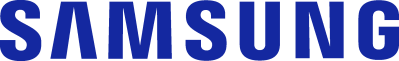 Samsung launches all-new Galaxy S21 Series 5G Samsung’s latest S Series empowers you to easily share and connect with state-of-the-art camera and video, bold new design and streamlined connectivity capabilitiesThe Galaxy S21 Ultra delivers Samsung’s most advanced and intelligent pro-grade camera system, brightest and smartest display in a Galaxy and best Galaxy performance in a smartphone yetSamsung Gulf Electronics today announced the availability of the Samsung Galaxy S21 Series 5G, the all-new flagship suite that empowers fans to share their world and connect with the things and people that matter most. Boasting pro-grade camera and video capabilities, premium viewing, and connectivity experiences, and a bold and iconic design, the Galaxy S21, Galaxy S21+, and Galaxy S21 Ultra have been introduced to change everything and ensure everyday moments are even more epic. The next-generation devices are now available for outright purchase following the successful pre-order phase and can be acquired in brand stores and across major retail outlets. “The Galaxy S21 Series 5G has finally arrived, and we are excited that the wait among Samsung enthusiasts to buy our latest devices is over,” said Osman Albora, Senior Director – Mobile Division, Samsung Gulf Electronics. “In the coming weeks and months, the impact and influence of these next-generation devices will become apparent across the region as they collectively showcase why innovative technology and a well-connected ecosystem are so important. Backed by cutting-edge features and technology, the Galaxy S21 Series 5G is tailor-made for the way we live, right here and now. Each model fits today’s lifestyle requirements, accommodating individual needs and surpassing expectations through a smartphone experience yet to be discovered. As we embark on this new chapter, the coming period promises to set new standards and benchmarks in the smartphone world – and we look forward to witnessing the response and reception unfold in due course.” Backed by the power of the Galaxy ecosystem, the Galaxy S21, Galaxy S21+, and Galaxy S21 Ultra each boast several features that will become immediately synonymous with the Galaxy S21 Series 5G. For starters, the striking, all-new design is apparent from the get-go, with a bold and sophisticated appearance. The iconic Contour Camera Design has been seamlessly integrated into the frame of all three models, add to their irresistible appeal. At the same time, Samsung's proprietary chipset level (SoC) security platform – Samsung Knox Vault - ensures market-leading security and offers every user with peace of mind. The Galaxy S21 Series 5G comes equipped with a whole new protective layer, with both tamper-resistant secure memory and a secure processor. What's more, 33MP resolution transforms every moment captured when recording 8K videos, and photos and content can be captured simultaneously backed with AI processing. To reduce eye fatigue, the new Eye Comfort Shied automatically adjusts the blue light filter based on the time of day, content you’re viewing, and your bedtime.Galaxy S21 Series 5G is also designed to be used with other Galaxy devices and with SmartThings Find, it can help you quickly and easily locate your compatible Galaxy devices even when they’re offline. Whether you left your device in another room, under the seat of your car or in a completely different city, SmartThings Find will send you in the right direction. You can now locate non-connected devices, with Samsung’s new Galaxy SmartTag. Simply attach a SmartTag to your keys, a bag or even your pet’s collar and you can use SmartThings Find to quickly pinpoint the item or your pet.Galaxy S21 & Galaxy S21+Offering the latest flagship experiences to help users make the most of every moment, the Galaxy S21 and Galaxy S21+ promise to elevate immersive smartphone experiences to newfound heights. Alongside intelligent displays, all-new video innovations and design, and streamlined experiences powered by SmartThings, both models also come with a triple-lens, pro-grade camera system so every user can capture amazing shots. No matter the approach, stunning photos and videos can be captured from every perspective before being edited and shared easier than ever before. From touching moments to fast-paced action, what matters most can be recorded in unrivaled 8K video – from any distance and all angles. Dynamic refresh rate adjusts from 48-120Hz and optimizes power based on the content being viewed in real-time, and viewing experiences have never been clearer thanks to the models’ edge-to-edge Dynamic AMOLED 2X 120Hz display, which automatically adjusts the frame rate based on the content whether you’re swiping through your social feeds or watching shows.Bold New Style With a bold new style, Galaxy S21 is built for expression. Galaxy S21 was designed for those who want a light design and compact 6.2-inch display. Galaxy S21+ sports an expanded 6.7-inch display and a larger battery, perfect for marathon gamers and binge-watchers. The Galaxy S21 and Galaxy S21+ is available in a range of eye-catching colors, including a new signature color: Phantom Violet. And each device is coated with a luxurious matte finish for a sophisticated look and feel. Make Everyday Moments Epic Galaxy S21 continues Samsung’s legendary camera heritage with pro-grade enhancements and video innovations that enable users of every skill level to get the best shot. Whether you’re recording your puppy’s first encounter with a mirror, chronicling series game night antics or documenting spectacular views on a week-long road trip, Galaxy S21 and Galaxy S21+ have you covered. Just point, shoot and let Galaxy S21 do the heavy lifting — so you can capture the moment before it’s gone.   Improved 8K Snap lets you grab crystal clear images from your 8K video footage, so you can capture all the live action and get standout still shots every time you hit record. No matter how fast or bumpy the conditions, your footage will be buttery-smooth with Super Steady video, which now automatically optimizes between 30fps and 60fps recording at FHD resolution. New Director’s View lets you see, switch, and select the best shot to tell your best story. Capture video with the front and rear cameras at once for real-time reactions with Vlogger View, and preview or change the angle, zoom or go wide without losing any action with Live Thumbnails. Paired with Samsung’s new Galaxy Buds Pro, you can capture both ambient sounds and your voice at the same time using multiple mic recording. That means you can set up Galaxy S21 in Pro Video Mode on a tripod and use Buds Pro as your voice mic, so you can step away and record speech, movement and background sound in crisp quality. With the power of AI, the popular Single Take feature allows you to capture a variety of still and video formats with one tap. It has been enhanced with new pro-style video settings like Highlight Video and Dynamic Slow-Mo, which lets you focus on the most compelling action in stunning stills and highlight reels. Galaxy S21 and Galaxy S21+’s AI-powered triple-lens pro-grade camera is designed for those times when you want to be more intentional and have more creative control. The camera system intuitively assesses and adjusts to your scene to ensure you can perfectly capture any environment. In Portrait Mode, the AI-powered camera leverages an improved 3D analysis that more accurately separates the subject from the background. It also brings in options for virtual studio lighting and AI background effects to make sure the subject pops from the frame. It also works for selfies too. For elusive faraway shots, whether you’re on a hike or sitting in the back row, improved Space Zoom helps you get clear and steady shots. The new Zoom Lock minimizes shaky hands and captures clearer images at 30x zoom on Galaxy S21 and Galaxy S21+, by leveraging AI to keep your focal point in the center of the frame. Plus, enhanced processing power means bright pictures, even in the dark, so you can do proper justice to gorgeous sunsets and skylines. Connectivity and Performance That DeliversSamsung is committed to helping you stay connected, and keeping your data secure, in more convenient and personalized ways. Galaxy S21 delivers next-generation performance and seamlessly connects you to the Galaxy Ecosystem to give you more flexibility, no matter your routine, so you can do more with confidence. Galaxy users love and expect powerful experience. The Galaxy S21 features the latest and most advanced smartphone chipset yet in a Galaxy for greater speed, energy efficiency, and advanced computing capabilities to support 5G connectivity and on-device AI. Galaxy S21 packs all the power you need to process photos, record 8K videos, enjoy a cloud gaming marathon and make the perfect video clips. Galaxy S21 Ultra Designed to deliver the ultimate in cutting-edge technology and pull out all the stops for those who want the best of the best, the Galaxy S21 Ultra raises the bar of what premium smartphones can do. With Samsung’s most advanced pro-grade camera ever, capturing the world a real-time has never been better. The model comes with a new quad camera featuring a dual pixel 12MP Ultra wide lens and enhanced 108MP wide lens, while 64 times richer color and more than 3 times wider dynamic range enable professional editing capabilities via an innovative 108MP sensor with laser auto focus. Moreover, the Galaxy S21 Ultra brings greater clarity to every shot with 100x Space Zoom and Samsung’s first-ever Dual-tele lens system with Dual Pixel AF. Greater adaptability is also an ever-present component thanks to the Galaxy S21 Ultra’s 10Hz-120Hz adaptive display, which helps save power, and the S Pen experience synonymous with other products part of the Galaxy ecosystem has also been paired with the Galaxy S21 Ultra. Users can draw, take notes, and edit their photos using the S Pen, while Wi-Fi 6E delivers up to 2x faster connectivity thanks to expanded Wi-Fi bandwidth for seamless smartphone experiences.Incredible Innovation Housed in Head-Turning DesignGalaxy S21 Ultra is available in Phantom Black and Phantom Silver and it is coated in a luxurious matte finish for an all-around sophisticated and timeless look. Galaxy S21 Ultra also has three Exclusive Samsung.com Colorways - Phantom Titanium, Phantom Navy, and Phantom Brown and offers improved durability with Corning® Gorilla® Glass Victus™, our toughest glass ever. Galaxy S21 Ultra is the largest member of the Galaxy S21 series with a 6.8-inch Dynamic AMOLED 2X display.  It is our most intelligent screen yet. For the first time, users no longer have to decide between the smoothness of a 120Hz refresh rate and a Quad HD+ display — on S21 Ultra, you can choose both. Compared with the Galaxy S20, S21 Ultra offers a 25% brighter picture at a 1,500nits of peak brightness, the brightest on a Galaxy smartphone. With a 50% improved contrast ratio, it delivers crystal-clear, immersive images, even when outside. Empowering, Best-in-Class Camera ExperienceGalaxy S21 Ultra delivers with our most advanced pro-grade camera system, so that you can capture stunning, studio-quality photos in various lightings and settings, or shoot and edit videos with a toolbox of new AI-powered features that elevate every shot. For the first time on a Galaxy smartphone, you can shoot in 4K at 60fps across all lenses including front and rear four lenses, so you can shift to a different perspective with the same quality. Plus, with a 12-bit RAW file option, you won’t miss a single detail when editing photos. Galaxy S21 Ultra’s improved Bright Night sensor is Samsung’s biggest leap yet in low-light photography. With improved Night Mode, noise reduction and 12MP Nona-binning technology, you can capture challenging shots – like a dimly-lit room, or a landscape at night – quickly and with excellent quality. Smart, Hyper-Fast Connections Across DevicesGalaxy S21 Ultra continues Samsung’s legacy of delivering trailblazing technology like Ultra-wideband (UWB) and introduces new connectivity capabilities that will transform the way you interact with your devices. With hyper-fast, ultra-low latency 5G, S21 Ultra is built to provide fast video downloading, smooth video conferencing and streaming. Thanks to the Ultra-wideband capabilities (UWB) embedded in Galaxy S21 Ultra and, soon you will be able to use your Galaxy S21 device to automatically unlock your car doors without pulling out your keys. Samsung Members Samsung Members is your key to unlock full potential of your galaxy device. Your exclusive Samsung Members app, pre-installed on your device, gives you access to premium lifestyle rewards, exclusive event invites, members community, remote device assistance, latest news and tips and so much more. Customers who purchase the Galaxy S21 smartphones will enjoy following rewards from our premium partners:Customers who purchase the devices will receive the following add-ons: Galaxy S21 Ultra: Galaxy Buds Pro, travel adapter, and one year Samsung care+ Galaxy S21+: Galaxy Buds Live, travel adapter, and one year Samsung care+ Galaxy S21: Galaxy Buds Live, travel adapter, one year Samsung care+, and an extra Samsung Pay Gift Card for a limited periodIn addition, customers purchasing the Galaxy S21, Galaxy S21+, and Galaxy S21 Ultra via the Samsung e-store will also be able to choose from exclusive colors. Prices of the devices vary according to model and memory size:Technical Specifications:*All functionality, features, specifications and other product information provided in this document including, but not limited to, the benefits, design, pricing, components, performance, availability, and capabilities of the product are subject to change without notice.For more details, please visit www.samsung.com-ends-About Samsung Electronics Co., Ltd.Samsung inspires the world and shapes the future with transformative ideas and technologies. The company is redefining the worlds of TVs, smartphones, wearable devices, tablets, digital appliances, network systems, and memory, system LSI, foundry and LED solutions. For the latest news, please visit the Samsung Newsroom at http://news.samsung.com.Partner NameOffer DescriptionUAEQatarKuwaitOmanBahrainOSNGet 6 months of complimentary access to the OSN Streaming app and enjoy the latest from Disney, HBO, Paramount, OSN Originals, Arabic, Kids’ content and more.Dubai Parks & ResortsEnjoy a full year of fun and thrill with BUY ONE GET ONE FREE offer on a two-park annual pass of Dubai Parks and Resort, the region’s largest integrated theme park destination, featuring MOTIONGATE™ Dubai, BOLLYWOOD PARKS™ Dubai, LEGOLAND® Dubai, and LEGOLAND® Water Park. With over 100 thrilling rides, record-breaking swing ride, family-friendly attractions, and captivating live shows.xxxxGalaxy EntertainerEnjoy 2 for 1 offers across F&B, local attractions, beauty & travel with improved merchant listAccorGet up to 30% off on your hotel booking with AccorYouTube PremiumGet 4 months free YouTube premium to enjoy ad-free streaming of all videos.6thStreet.comGet extra 20% Off  when you shop on 6thstreet.comCareemCashback on your Careem ridesxBooking.comGet 5% cashback on your hotel bookings through Samsung MembersCleartripUp to 30% off on flights, hotels & UAE activitiesKcalEnjoy offers from KcalExtra and Kcal Restaurants to achieve your fitness goalsxxxxGNC Extra 15% Off on online orders with GNC.BloomingboxEnjoy 20% off on flowers, plants and home décor with Bloomingbox. xxxxModel  UAE  QA  KW  BH OMGalaxy S21 Ultra 5G 512 GBAED 5,399QAR  5,499KWD  455BHD   559OMR  569Galaxy S21 Ultra 5G  256GBAED 4,899QAR  4,999KWD  414BHD   509OMR  519Galaxy S21+5G  256GBAED 3,999QAR  4,099KWD  339BHD   429OMR  419Galaxy  S21 5G +128GBAED 3,799QAR  3,849KWD  319BHD   409OMR  399Galaxy  S21 5G 256 GBAED 3,399QAR  3,469KWD  289BHD   369OMR  359Galaxy  S21 5G  128 GBAED 3,199QAR  3,259KWD  269BHD   349OMR  339Galaxy S21 5GGalaxy S21+ 5GGalaxy S21 Ultra 5GDisplay6.2-inch Flat FHD+Dynamic AMOLED 2XInfinity-O Display (2400x1080), 421ppi, HDR10+ certified
Adaptive 120Hz refresh rate (48~120Hz)Eye Comfort Shield6.7-inch Flat FHD+Dynamic AMOLED 2XInfinity-O Display (2400x1080), 394ppi, HDR10+ certified 
Adaptive 120Hz refresh rate (48~120Hz)Eye Comfort Shield6.8-inch Edge QHD+ Dynamic AMOLED 2X Infinity-O Display (3200x1440), 515ppi, HDR10+ certified
Adaptive 120Hz refresh rate (10~120Hz)Eye Comfort ShieldDisplay*Measured diagonally, Galaxy S21 5G's screen size is 6.2" in the full rectangle and 6.1" with accounting for the rounded corners, Galaxy S21+ 5G's screen size is 6.7" in the full rectangle and 6.5" with accounting for the rounded corners; actual viewable area is less due to the rounded corners and camera hole.*Measured diagonally, Galaxy S21 5G's screen size is 6.2" in the full rectangle and 6.1" with accounting for the rounded corners, Galaxy S21+ 5G's screen size is 6.7" in the full rectangle and 6.5" with accounting for the rounded corners; actual viewable area is less due to the rounded corners and camera hole.*Measured diagonally, Galaxy S21 Ultra 5G's screen size is 6.8" in the full rectangle and 6.6" with accounting for the rounded corners; actual viewable area is less due to the rounded corners and camera hole.Dimension & WeightDimension: 71.2x151.7x7.9mmWeight: 171g(mmWave), 169g(sub6)Dimension: 75.6x161.5x7.8mmWeight: 202g(mmWave), 200g(sub6)Dimensions: 75.6x165.1x8.9mmWeight: 229g(mmWave), 227g(sub6)Camera[Front camera]10MP Dual Pixel AF, FOV 80°,  F2.2, 1.22µm[Rear camera]Triple cameraUltra Wide: 12MP FF, FOV 120°  F2.2, 1.4µm Wide-angle: 12MP Dual Pixel AF, FOV 79°, OIS, F1.8, 1.8µm Telephoto: 64MP Phase Detection AF, Hybrid Optic 3X, FOV 76°, OISF2.0, 0.8µm 30X Space Zoom[Front camera]10MP Dual Pixel AF, FOV 80°, F2.2, 1.22µm[Rear camera]Triple cameraUltra Wide: 12MP FF, FOV 120°  F2.2, 1.4µm Wide-angle: 12MP Dual Pixel AF, FOV 79°, OIS, F1.8, 1.8µm Telephoto: 64MP Phase Detection AF,Hybrid Optic 3X, FOV 76°, OISF2.0, 0.8µm 30X Space Zoom[Front camera]40MP Phase Detection AF, FOV 80°, F2.2, 0.7 µm[Rear camera]Quad cameraUltra Wide: 12MP Dual Pixel AF, FOV 120°, F2.2, 1.4µmWide-angle: 108MP Phase Detection AF, FOV 83°, OIS, F1.8, 0.8µmTelephoto 1: 10MP Dual Pixel AF, 
Optical 3x, FOV 35°,OIS, F2.4, 1.22µmTelephoto 2: 10MP Dual Pixel AF, Optical 10x, FOV 10°,OIS, F4.9, 1.22µm100X Space Zoom Laser AF Sensor Camera*30X Space Zoom includes 3x Hybrid Optic Zoom and goes up to 30x Super Resolution Zoom. Super Resolution Zoom includes digital zoom, which may cause some image deterioration.*30X Space Zoom includes 3x Hybrid Optic Zoom and goes up to 30x Super Resolution Zoom. Super Resolution Zoom includes digital zoom, which may cause some image deterioration.*100X Space Zoom includes 10x Optic Zoom and goes up to 100x Super Resolution Zoom. Super Resolution Zoom includes digital zoom, which may cause some image deterioration.AP5nm 64-bit Octa-Core Processor2.9GHz (Maximum Clock Speed) + 2.8GHz +2.2GHz5nm 64-bit Octa-Core Processor2.9GHz (Maximum Clock Speed) + 2.8GHz +2.2GHz5nm 64-bit Octa-Core Processor2.9GHz (Maximum Clock Speed) + 2.8GHz +2.2GHzAP*May differ by market and carrier*May differ by market and carrier*May differ by market and carrierMemory8GB RAM (LPDDR5) with 128GB / 256GB internal storage8GB RAM (LPDDR5) with 128GB / 256GB internal storage12GB RAM (LPDDR5) with 128GB / 256GB internal storage16GB RAM (LPDDR5) with 512GB internal storageMemory*Storage availability may differ by country, model or carrier. Actual storage space availability may vary depending on pre-installed software and by country, model, file size and format.*Storage availability may differ by country, model or carrier. Actual storage space availability may vary depending on pre-installed software and by country, model, file size and format.*Storage availability may differ by country, model or carrier. Actual storage space availability may vary depending on pre-installed software and by country, model, file size and format.Battery4000mAh (typical)5000mAh (typical)5000mAh (typical)Battery*Typical value tested under third-party laboratory condition. Typical value is the estimated average value considering the deviation in battery capacity among the battery samples tested under IEC 61960 standard. Rated (minimum) capacity is 3880mAh for Galaxy S21 Base and 4660mAh for Galaxy S21+. Actual battery life may vary depending on network environment, usage patterns and other factors.*Typical value tested under third-party laboratory condition. Typical value is the estimated average value considering the deviation in battery capacity among the battery samples tested under IEC 61960 standard. Rated (minimum) capacity is 3880mAh for Galaxy S21 Base and 4660mAh for Galaxy S21+. Actual battery life may vary depending on network environment, usage patterns and other factors.*Typical value tested under third-party laboratory condition. Typical value is the estimated average value considering the deviation in battery capacity among the battery samples tested under IEC 61960 standard. Rated (minimum) capacity is 4855mAh for Galaxy S21 Ultra. Actual battery life may vary depending on network environment, usage patterns and other factors.ChargingImproved wireless charging speeds with Fast Wireless Charging 2.0USB PD 3.0 (PPS) certified Fast Charging for wired charging (AFC and QC2.0 compatible)*WPC certified Wireless charging*Wireless PowerShareImproved wireless charging speeds with Fast Wireless Charging 2.0USB PD 3.0 (PPS) certified Fast Charging for wired charging (AFC and QC2.0 compatible)*WPC certified Wireless charging*Wireless PowerShareImproved wireless charging speeds with Fast Wireless Charging 2.0USB PD 3.0 (PPS) certified Fast Charging for wired charging (AFC and QC2.0 compatible)*WPC certified Wireless charging*Wireless PowerShareCharging*Fast Wireless Charging 2.0 currently available with Wireless Charger Stand, Wireless Charger Duo Pad, and other devices that support 10W or more wireless charging. Sold separately. Actual charging speed may vary depending on the actual usage, charging conditions, and other factors. Wireless charger requires power connection. Recommend using in-box charging cable and/or travel adapter sold separately for use of third party items may cause damage to the Wireless Charger Stand,Wireless Charger Duo and Wireless Charger Trio or a decrease in charging speed. *Wireless PowerShare is limited to Samsung or other brand smartphones with Qi wireless charging, such as Galaxy S21, 21+, S21 Ultra, Galaxy Z Fold2, Galaxy Note20, Galaxy Note20 Ultra, Galaxy S20, S20+, S20 Ultra, Z Flip, Note10, Note10+, S10e, S10, S10+, S10 5G, Fold, S9, S9+, S8, S8+, S8 Active, S7, S7 edge, S7 Active, S6, S6 edge, S6 Active, S6 edge+, Note9, Note8, Note FE, Note5, and wearables such as Galaxy Buds Pro, Galaxy Buds Live, Galaxy Buds, Galaxy Watch3, Galaxy Watch Active2, Galaxy Watch Active, Gear Sport, Gear S3, Galaxy Watch. If battery power is lower than 30% Wireless PowerShare may not function. May not work with certain accessories, covers, other brand devices, or some Samsung wearables. May affect call reception or data services, depending on your network environment.*Fast Wireless Charging 2.0 currently available with Wireless Charger Stand, Wireless Charger Duo Pad, and other devices that support 10W or more wireless charging. Sold separately. Actual charging speed may vary depending on the actual usage, charging conditions, and other factors. Wireless charger requires power connection. Recommend using in-box charging cable and/or travel adapter sold separately for use of third party items may cause damage to the Wireless Charger Stand,Wireless Charger Duo and Wireless Charger Trio or a decrease in charging speed. *Wireless PowerShare is limited to Samsung or other brand smartphones with Qi wireless charging, such as Galaxy S21, 21+, S21 Ultra, Galaxy Z Fold2, Galaxy Note20, Galaxy Note20 Ultra, Galaxy S20, S20+, S20 Ultra, Z Flip, Note10, Note10+, S10e, S10, S10+, S10 5G, Fold, S9, S9+, S8, S8+, S8 Active, S7, S7 edge, S7 Active, S6, S6 edge, S6 Active, S6 edge+, Note9, Note8, Note FE, Note5, and wearables such as Galaxy Buds Pro, Galaxy Buds Live, Galaxy Buds, Galaxy Watch3, Galaxy Watch Active2, Galaxy Watch Active, Gear Sport, Gear S3, Galaxy Watch. If battery power is lower than 30% Wireless PowerShare may not function. May not work with certain accessories, covers, other brand devices, or some Samsung wearables. May affect call reception or data services, depending on your network environment.*Fast Wireless Charging 2.0 currently available with Wireless Charger Stand, Wireless Charger Duo Pad, and other devices that support 10W or more wireless charging. Sold separately. Actual charging speed may vary depending on the actual usage, charging conditions, and other factors. Wireless charger requires power connection. Recommend using in-box charging cable and/or travel adapter sold separately for use of third party items may cause damage to the Wireless Charger Stand,Wireless Charger Duo and Wireless Charger Trio or a decrease in charging speed.*Wireless PowerShare is limited to Samsung or other brand smartphones with Qi wireless charging, such as Galaxy S21, 21+, S21 Ultra, Galaxy Z Fold2, Galaxy Note20, Galaxy Note20 Ultra, Galaxy S20, S20+, S20 Ultra, Z Flip, Note10, Note10+, S10e, S10, S10+, S10 5G, Fold, S9, S9+, S8, S8+, S8 Active, S7, S7 edge, S7 Active, S6, S6 edge, S6 Active, S6 edge+, Note9, Note8, Note FE, Note5, and wearables such as Galaxy Buds Pro, Galaxy Buds Live, Galaxy Buds, Galaxy Watch3, Galaxy Watch Active2, Galaxy Watch Active, Gear Sport, Gear S3, Galaxy Watch. If battery power is lower than 30% Wireless PowerShare may not function. May not work with certain accessories, covers, other brand devices, or some Samsung wearables. May affect call reception or data services, depending on your network environment.OSAndroid 11Android 11Android 11Network & Connectivity[5G]5G Non-Standalone (NSA), Standalone (SA), Sub6 / mmWave[Ultra Wideband][5G]5G Non-Standalone (NSA), Standalone (SA), Sub6 / mmWave[Ultra Wideband][5G]5G Non-Standalone (NSA), Standalone (SA), Sub6 / mmWave[Wi-Fi 6E] [Ultra Wideband] Network & Connectivity*Actual speed may vary depending on market, carrier, and user environment.*Requires optimal 5G connection. Actual speed may vary depending on market, carrier, and user environment.*Ultra Wideband supported on Galaxy S21+ and S21 Ultra.*Actual speed may vary depending on market, carrier, and user environment.*Requires optimal 5G connection. Actual speed may vary depending on market, carrier, and user environment.*Ultra Wideband supported on Galaxy S21+ and S21 Ultra.*Actual speed may vary depending on market, carrier, and user environment.*Requires optimal 5G connection. Actual speed may vary depending on market, carrier, and user environment.*Ultra Wideband supported on Galaxy S21+ and S21 Ultra.*Wi-Fi 6E supported on S21 Ultra.PaymentNFC, MSTNFC, MSTNFC, MSTPayment*Available in select markets. Payment solutions and available features may vary depending on market, carrier, and service providers.*Available in select markets. Payment solutions and available features may vary depending on market, carrier, and service providers.*Available in select markets. Payment solutions and available features may vary depending on market, carrier, and service providers.SensorsUltrasonic Fingerprint sensor, Accelerometer, Barometer, Gyro sensor, Geomagnetic sensor, Hall sensorProximity sensor, Ambient Light Sensor Ultrasonic Fingerprint sensor, Accelerometer, Barometer, Gyro sensor, Geomagnetic sensor, Hall sensorProximity sensor, Ambient Light Sensor Ultrasonic Fingerprint sensor, Accelerometer, Barometer, Gyro sensor, Geomagnetic sensor, Hall sensorProximity sensor, Ambient Light Sensor AuthenticationLock type: pattern, PIN, passwordBiometric lock type: Ultrasonic Fingerprint, Face recognitionLock type: pattern, PIN, passwordBiometric lock type: Ultrasonic Fingerprint, Face recognitionLock type: pattern, PIN, passwordBiometric lock type: Ultrasonic Fingerprint, Face recognitionAudio[Ultra high quality audio playback]UHQ 32-bit &DSD64/128 supportPCM: Up to 32 bits, DSD: DSD64/128*DSD64 and DSD128 playback can be limited depending on the file format.[Audio playback format]MP3, M4A, 3GA, AAC, OGG, OGA, WAV, WMA, AMR, AWB, FLAC, MID, MIDI, XMF, MXMF, IMY, RTTTL, RTX, OTA, APE, DSF, DFF[Bluetooth]Dual Audio *The two connected devices may exhibit a slight difference in sound output..Scalable Codec *Available only for certain wearables made by Samsung such as Galaxy Buds Pro, Galaxy Buds Live, Galaxy Buds.[Recording]Recording quality is improved with the High AOP Mic that minimizes distortion in noisy environments.*AOP: Acoustic Overload Point[Ultra high quality audio playback]UHQ 32-bit &DSD64/128 supportPCM: Up to 32 bits, DSD: DSD64/128*DSD64 and DSD128 playback can be limited depending on the file format.[Audio playback format]MP3, M4A, 3GA, AAC, OGG, OGA, WAV, WMA, AMR, AWB, FLAC, MID, MIDI, XMF, MXMF, IMY, RTTTL, RTX, OTA, APE, DSF, DFF[Bluetooth]Dual Audio *The two connected devices may exhibit a slight difference in sound output..Scalable Codec *Available only for certain wearables made by Samsung such as Galaxy Buds Pro, Galaxy Buds Live, Galaxy Buds.[Recording]Recording quality is improved with the High AOP Mic that minimizes distortion in noisy environments.*AOP: Acoustic Overload Point[Ultra high quality audio playback]UHQ 32-bit &DSD64/128 supportPCM: Up to 32 bits, DSD: DSD64/128*DSD64 and DSD128 playback can be limited depending on the file format.[Audio playback format]MP3, M4A, 3GA, AAC, OGG, OGA, WAV, WMA, AMR, AWB, FLAC, MID, MIDI, XMF, MXMF, IMY, RTTTL, RTX, OTA, APE, DSF, DFF[Bluetooth]Dual Audio *The two connected devices may exhibit a slight difference in sound output..Scalable Codec *Available only for certain wearables made by Samsung such as Galaxy Buds Pro, Galaxy Buds Live, Galaxy Buds. [Recording]Recording quality is improved with the High AOP Mic that minimizes distortion in noisy environments.*AOP: Acoustic Overload PointVideo[Video playback format]MP4, M4V, 3GP, 3G2, WMV, ASF, AVI, FLV, MKV, WEBM[TV connection]Wireless: Smart View (screen mirroring 1080p at 30 fps)Wired: supports DisplayPort over USB type-C. Supports video out when connecting via HDMI Adapter. (DisplayPort 4K UHD at 60 fps)[Video playback format]MP4, M4V, 3GP, 3G2, WMV, ASF, AVI, FLV, MKV, WEBM[TV connection]Wireless: Smart View (screen mirroring 1080p at 30 fps)Wired: supports DisplayPort over USB type-C. Supports video out when connecting via HDMI Adapter. (DisplayPort 4K UHD at 60 fps)[Video playback format]MP4, M4V, 3GP, 3G2, WMV, ASF, AVI, FLV, MKV, WEBM[TV connection]Wireless: Smart View (screen mirroring 1080p at 30 fps)Wired: supports DisplayPort over USB type-C. Supports video out when connecting via HDMI Adapter. (DisplayPort 4K UHD at 60 fps)Water ResistanceIP68IP68IP68Water Resistance*IP68 is based on test conditions for submersion in up to 1.5 meters of freshwater for up to 30 minutes. Rinse residue/dry if wet. Not advised for beach or pool use.*IP68 is based on test conditions for submersion in up to 1.5 meters of freshwater for up to 30 minutes. Rinse residue/dry if wet. Not advised for beach or pool use.*IP68 is based on test conditions for submersion in up to 1.5 meters of freshwater for up to 30 minutes. Rinse residue/dry if wet. Not advised for beach or pool use.